ПОСТАНОВЛЕНИЕАдминистрации муниципального образования «Мамхегское сельское поселение»От 24.06.2019 года №32                                                                                  а.Мамхег«О внесении изменений и дополнений в административный регламент предоставления муниципальной услуги  утверждение схемы расположение земельного участка на кадастровом плане территории утверждённый постановлением от 06.08.2015г. №139В соответствии с Федеральным законом от 1.04.2019г. №48-ФЗ «О внесении изменений в Федеральный закон  об индивидуальном (персонифицированном) учете в системе обязательного пенсионного страхования и отдельные законодательные акты Российской Федерации» , руководствуясь Уставом администрация муниципального образования «Мамхегское сельское поселение»,ПОСТАНОВЛЯЕТ:1. Внести в административный регламент предоставления муниципальной услуги  утверждение схемы расположение земельного участка на кадастровом плане территории утверждённый постановлением от 06.08.2015г. №139 следующие изменения и дополнения:         1)Раздела 2 дополнить новым пунктом 2.6.5. следующего содержания:«2.6.5. В Межведомственный запрос о представлении документов и (или) информации, для предоставления муниципальной услуги с использованием межведомственного информационного взаимодействия должен содержать предусмотренный законодательством Российской Федерации идентификатор сведений о физическом лице (при наличии), если документы и информация запрашиваются в отношении физического лица».2. Разместить настоящее постановление на официальном сайте администрации «Мамхегское сельское поселение» в сети интернет и обнародовать в районной газете «Заря».3. Контроль за исполнение настоящего постановления оставляю за собой.Глава администрацииМуниципального образования«Мамхегское сельское поселение»                                                          Р.А. Тахумов РЕСПУБЛИКА АДЫГЕЯАдминистрация      МО «Мамхегское сельское                   поселение»                                      385440, а. Мамхег,, ул. Советская,54а. 88-777-3-9-22-34 АДЫГЭ РЕСПУБЛИКМуниципальнэ образованиеу«Мамхыгъэ чъыпIэ кой»иадминистрацие385440, къ. Мамхэгъ,ур. Советскэм, 54а.88-777-3-9-22-34 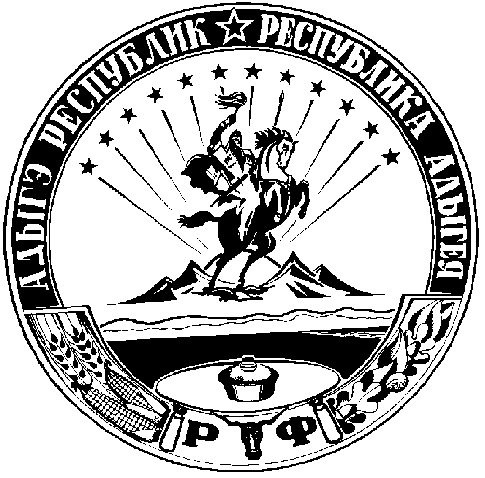 